スズラン通信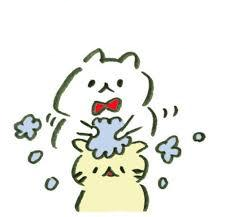 NO.199　6月あなたの頭皮年齢チェックきれいにメイクやネイルをしておしゃれをしても、毛量・ハリコシ、艶髪の毛で「見た目年齢」は大きく左右されます。髪が寂しげだとアンバランスで老けて見えるかも・・・まずは頭皮年齢をチェックしてお気軽に、ご相談下さい。1・・・寝不足気味である　　　　　　YES　/　NO2・・・目の疲れ、肩こりがある　　　YES  /  NO3・・・頭皮が固く動かしにくい　　　YES  /  NO4・・・偏食もしくは、食事制限中　　YES  /  NO5・・・頭皮のべたつきが気になる　　YES  /  NO6・・・髪の毛のハリ・艶・腰がなくなってきた　YES  /  NO7・・・頭皮に痒みがある　　　　　　YES  /  NO8・・・抜け毛が気になる　　　　　　YES  /  NO9・・・頭皮の色が青白くなく、赤色である　   YES  /  NO10・・・額のしわ、首、顔のたるみが気になる　YES  /  NO頭皮年齢　YESの数0～1個→10代　　2～3個→20代　　4～5個→30代　　　　　　　6～7個→40代～50代　　　　8～9個→60代～70代頭皮の衰えは抜け毛や薄毛、また顔のたるみは頭皮の衰えが原因です。頭皮年齢10代の方は、現状維持を心掛けましょう。20代の方は、自宅での頭皮マッサージを毎日続けましょう。30代の方は、自宅でのマッサージに美容室での頭皮のヘッドスパを定期的に。40代以上の方は、要注意！5年後10年後の毛量が心配です。「今あるから大丈夫」その油断が危険です。ブラッシングからシャンプー、マッサージ全てを見直し、正しい方法を美容室で教わりましょう。7月お休み・・・1日(月)2日(火)連休・8日(月)・15日(月)・21日(日)22日(月)連休・29日(月)